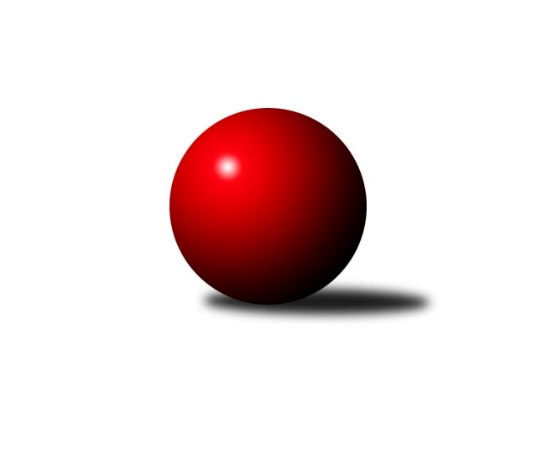 Č.14Ročník 2015/2016	5.3.2016Nejlepšího výkonu v tomto kole: 3208 dosáhli družstva: TJ Rostex Vyškov ˝A˝, TJ Spartak Pelhřimov2. KLZ B 2015/2016Výsledky 14. kolaSouhrnný přehled výsledků:KK PSJ Jihlava	- TJ Sokol Husovice	5:3	3061:3010	13.5:10.5	5.3.TJ Rostex Vyškov ˝A˝	- HKK Olomouc ˝B˝	4:4	3208:3196	11.0:13.0	5.3.TJ Jiskra Nová Bystřice	- TJ Sokol Vracov	6:2	3124:3065	14.0:10.0	5.3.TJ Spartak Pelhřimov	- TJ Sokol KARE Luhačovice ˝B˝	8:0	3208:2974	18.0:6.0	5.3.KK Mor.Slávia Brno	- KK Vyškov˝B˝	6:2	3113:2951	18.0:6.0	5.3.Tabulka družstev:	1.	TJ Sokol Husovice	14	10	2	2	75.5 : 36.5 	192.5 : 143.5 	 3121	22	2.	KK Mor.Slávia Brno	14	9	0	5	66.5 : 45.5 	181.5 : 154.5 	 3096	18	3.	TJ Rostex Vyškov ˝A˝	14	7	4	3	62.0 : 50.0 	170.5 : 165.5 	 3090	18	4.	HKK Olomouc ˝B˝	14	8	2	4	60.5 : 51.5 	167.5 : 168.5 	 3100	18	5.	TJ Jiskra Nová Bystřice	14	7	1	6	58.0 : 54.0 	171.5 : 164.5 	 3063	15	6.	TJ Sokol Vracov	14	7	1	6	56.5 : 55.5 	175.5 : 160.5 	 3079	15	7.	TJ Spartak Pelhřimov	14	6	1	7	61.0 : 51.0 	181.5 : 154.5 	 3062	13	8.	KK PSJ Jihlava	14	6	0	8	49.5 : 62.5 	160.0 : 176.0 	 3007	12	9.	TJ Sokol KARE Luhačovice ˝B˝	14	2	3	9	40.5 : 71.5 	149.0 : 187.0 	 3030	7	10.	KK Vyškov˝B˝	14	1	0	13	30.0 : 82.0 	130.5 : 205.5 	 2947	2Podrobné výsledky kola:	 KK PSJ Jihlava	3061	5:3	3010	TJ Sokol Husovice	Eva Rosendorfská	127 	 131 	 130 	135	523 	 2.5:1.5 	 482 	 128	104 	 130	120	Markéta Gabrhelová *1	Kristýna Dúšková	132 	 135 	 131 	133	531 	 4:0 	 514 	 126	133 	 130	125	Lucie Kelpenčevová	Veronika Brychtová	118 	 119 	 120 	113	470 	 0:4 	 508 	 134	120 	 129	125	Eliška Kubáčková	Simona Matulová	130 	 129 	 116 	132	507 	 1:3 	 540 	 135	126 	 140	139	Anna Mašláňová	Dana Fišerová	133 	 112 	 115 	122	482 	 2:2 	 487 	 122	118 	 111	136	Lucie Oriňáková	Šárka Vacková	145 	 120 	 136 	147	548 	 4:0 	 479 	 123	116 	 111	129	Veronika Štáblovározhodčí: střídání: *1 od 69. hodu Monika PšenkováNejlepší výkon utkání: 548 - Šárka Vacková	 TJ Rostex Vyškov ˝A˝	3208	4:4	3196	HKK Olomouc ˝B˝	Lenka Wognitschová	142 	 124 	 119 	137	522 	 2:2 	 504 	 121	126 	 123	134	Marie Chmelíková	Zuzana Štěrbová	146 	 147 	 129 	143	565 	 2:2 	 568 	 129	155 	 147	137	Silvie Vaňková	Michaela Kouřilová	138 	 134 	 149 	142	563 	 3:1 	 501 	 119	139 	 117	126	Denisa Hamplová	Pavla Fialová *1	125 	 115 	 121 	133	494 	 2:2 	 508 	 112	133 	 132	131	Hana Malíšková	Lucie Trávníčková	134 	 131 	 121 	127	513 	 0:4 	 555 	 142	140 	 143	130	Jaroslava Havranová	Jana Vejmolová	154 	 139 	 128 	130	551 	 2:2 	 560 	 140	128 	 147	145	Andrea Tatouškovározhodčí: střídání: *1 od 61. hodu Monika AnderováNejlepší výkon utkání: 568 - Silvie Vaňková	 TJ Jiskra Nová Bystřice	3124	6:2	3065	TJ Sokol Vracov	Michaela Běhounová	128 	 126 	 133 	129	516 	 1:3 	 523 	 126	130 	 136	131	Mariana Kreuzingerová	Iva Molová	133 	 126 	 131 	131	521 	 3:1 	 493 	 124	116 	 121	132	Marta Beranová	Radka Budošová	127 	 135 	 130 	137	529 	 3:1 	 510 	 132	127 	 123	128	Jana Mačudová	Veronika Baudyšová	124 	 130 	 129 	135	518 	 2:2 	 511 	 128	132 	 121	130	Martina Šupálková	Lucie Vrecková	133 	 126 	 135 	138	532 	 4:0 	 501 	 126	114 	 131	130	Monika Niklová	Veronika Pýchová	125 	 128 	 131 	124	508 	 1:3 	 527 	 132	137 	 128	130	Hana Beranovározhodčí: Nejlepší výkon utkání: 532 - Lucie Vrecková	 TJ Spartak Pelhřimov	3208	8:0	2974	TJ Sokol KARE Luhačovice ˝B˝	Ludmila Landkamerová *1	152 	 130 	 154 	110	546 	 3:1 	 488 	 133	110 	 114	131	Lenka Menšíková	Štěpánka Vytisková	147 	 155 	 118 	125	545 	 2:2 	 510 	 119	132 	 121	138	Hana Konečná *2	Jozefina Vytisková	119 	 129 	 127 	134	509 	 3:1 	 513 	 149	120 	 120	124	Ludmila Pančochová	Kateřina Carnová	135 	 131 	 137 	133	536 	 3:1 	 507 	 133	127 	 107	140	Andrea Katriňáková	Zdena Vytisková	140 	 119 	 131 	113	503 	 3:1 	 489 	 124	103 	 127	135	Zdenka Svobodová	Petra Skotáková	139 	 154 	 145 	131	569 	 4:0 	 467 	 121	101 	 117	128	Helena Konečnározhodčí: střídání: *1 od 105. hodu Lucie Smrčková, *2 od 61. hodu Hana KrajíčkováNejlepší výkon utkání: 569 - Petra Skotáková	 KK Mor.Slávia Brno	3113	6:2	2951	KK Vyškov˝B˝	Michaela Slavětínská	141 	 122 	 133 	144	540 	 4:0 	 474 	 115	108 	 114	137	Běla Omastová	Monika Rusňáková	134 	 132 	 139 	137	542 	 4:0 	 466 	 132	109 	 100	125	Ludmila Tomiczková	Lenka Kričinská	144 	 122 	 113 	128	507 	 3:1 	 510 	 129	119 	 135	127	Jana Kovářová	Pavlína Březinová	126 	 114 	 105 	112	457 	 1:3 	 484 	 123	115 	 111	135	Jitka Usnulová	Jitka Žáčková	129 	 162 	 132 	140	563 	 4:0 	 499 	 115	129 	 122	133	Milana Alánová	Romana Sedlářová	130 	 120 	 126 	128	504 	 2:2 	 518 	 122	144 	 137	115	Ivana Wagnerovározhodčí: Nejlepší výkon utkání: 563 - Jitka ŽáčkováPořadí jednotlivců:	jméno hráče	družstvo	celkem	plné	dorážka	chyby	poměr kuž.	Maximum	1.	Silvie Vaňková 	HKK Olomouc ˝B˝	547.98	364.3	183.6	4.0	7/8	(591)	2.	Mariana Kreuzingerová 	TJ Sokol Vracov	543.31	365.5	177.8	4.6	7/7	(580)	3.	Hana Beranová 	TJ Sokol Vracov	540.44	362.2	178.3	3.5	6/7	(561)	4.	Anna Mašláňová 	TJ Sokol Husovice	539.13	361.8	177.4	5.0	5/7	(583)	5.	Michaela Slavětínská 	KK Mor.Slávia Brno	538.84	359.8	179.0	4.4	8/8	(566)	6.	Lucie Oriňáková 	TJ Sokol Husovice	533.03	354.6	178.5	5.8	6/7	(565)	7.	Iva Molová 	TJ Jiskra Nová Bystřice	532.86	358.6	174.3	5.5	6/7	(551)	8.	Andrea Tatoušková 	HKK Olomouc ˝B˝	532.03	353.2	178.8	4.3	6/8	(565)	9.	Ivana Wagnerová 	KK Vyškov˝B˝	529.64	359.9	169.8	7.3	5/7	(577)	10.	Jaroslava Havranová 	HKK Olomouc ˝B˝	529.43	360.8	168.7	5.4	8/8	(577)	11.	Ivana Pitronová 	TJ Sokol Husovice	528.33	355.7	172.7	5.0	6/7	(549)	12.	Jana Vejmolová 	TJ Rostex Vyškov ˝A˝	528.21	355.1	173.1	3.9	7/7	(594)	13.	Eliška Kubáčková 	TJ Sokol Husovice	523.87	361.9	162.0	6.4	5/7	(565)	14.	Ludmila Landkamerová 	TJ Spartak Pelhřimov	523.78	355.9	167.8	8.1	6/8	(559)	15.	Lucie Kelpenčevová 	TJ Sokol Husovice	522.80	357.1	165.7	6.0	6/7	(556)	16.	Radka Budošová 	TJ Jiskra Nová Bystřice	522.31	349.8	172.5	4.8	6/7	(555)	17.	Pavla Fialová 	TJ Rostex Vyškov ˝A˝	521.83	344.6	177.3	6.5	6/7	(578)	18.	Lenka Wognitschová 	TJ Rostex Vyškov ˝A˝	519.95	354.8	165.1	6.2	7/7	(577)	19.	Monika Anderová 	TJ Rostex Vyškov ˝A˝	519.64	359.2	160.5	5.4	7/7	(559)	20.	Veronika Baudyšová 	TJ Jiskra Nová Bystřice	519.48	358.5	160.9	5.9	7/7	(549)	21.	Petra Skotáková 	TJ Spartak Pelhřimov	518.91	354.6	164.3	5.2	8/8	(569)	22.	Romana Sedlářová 	KK Mor.Slávia Brno	518.45	351.2	167.2	5.7	8/8	(537)	23.	Jozefina Vytisková 	TJ Spartak Pelhřimov	517.76	351.0	166.7	7.3	7/8	(568)	24.	Kristýna Dúšková 	KK PSJ Jihlava	517.22	352.2	165.0	7.0	6/7	(582)	25.	Pavlína Březinová 	KK Mor.Slávia Brno	517.06	346.5	170.6	6.3	8/8	(581)	26.	Monika Pšenková 	TJ Sokol Husovice	516.93	349.2	167.7	6.5	5/7	(551)	27.	Martina Šupálková 	TJ Sokol Vracov	516.93	360.7	156.2	6.0	7/7	(544)	28.	Hana Malíšková 	HKK Olomouc ˝B˝	516.88	357.9	159.0	7.3	8/8	(550)	29.	Lenka Menšíková 	TJ Sokol KARE Luhačovice ˝B˝	516.69	361.9	154.8	6.2	8/8	(541)	30.	Markéta Gabrhelová 	TJ Sokol Husovice	515.61	351.9	163.8	6.0	6/7	(559)	31.	Zdenka Svobodová 	TJ Sokol KARE Luhačovice ˝B˝	515.20	356.4	158.8	8.6	8/8	(585)	32.	Ludmila Pančochová 	TJ Sokol KARE Luhačovice ˝B˝	512.64	347.9	164.8	7.2	8/8	(559)	33.	Lenka Kričinská 	KK Mor.Slávia Brno	512.63	351.5	161.1	8.8	8/8	(568)	34.	Milana Alánová 	KK Vyškov˝B˝	511.62	350.0	161.6	8.2	6/7	(563)	35.	Zuzana Štěrbová 	TJ Rostex Vyškov ˝A˝	511.23	353.5	157.7	8.9	6/7	(565)	36.	Lucie Vrecková 	TJ Jiskra Nová Bystřice	510.56	353.7	156.8	8.4	7/7	(557)	37.	Jitka Žáčková 	KK Mor.Slávia Brno	508.51	347.7	160.8	6.4	7/8	(563)	38.	Jana Mačudová 	TJ Sokol Vracov	506.17	354.0	152.1	7.1	7/7	(568)	39.	Eva Rosendorfská 	KK PSJ Jihlava	506.09	350.9	155.2	6.8	7/7	(556)	40.	Andrea Katriňáková 	TJ Sokol KARE Luhačovice ˝B˝	505.88	341.9	164.0	7.8	7/8	(545)	41.	Šárka Vacková 	KK PSJ Jihlava	505.79	358.7	147.1	9.1	7/7	(548)	42.	Monika Tilšerová 	TJ Rostex Vyškov ˝A˝	504.85	347.9	157.0	7.7	5/7	(534)	43.	Marie Chmelíková 	HKK Olomouc ˝B˝	504.80	353.2	151.6	9.4	7/8	(580)	44.	Veronika Štáblová 	TJ Sokol Husovice	503.87	350.1	153.8	7.3	5/7	(534)	45.	Simona Matulová 	KK PSJ Jihlava	503.64	346.3	157.4	8.4	7/7	(529)	46.	Štěpánka Vytisková 	TJ Spartak Pelhřimov	502.75	345.5	157.3	6.0	6/8	(545)	47.	Jana Kovářová 	KK Vyškov˝B˝	500.07	347.4	152.7	7.7	7/7	(550)	48.	Monika Niklová 	TJ Sokol Vracov	498.86	342.0	156.9	10.3	7/7	(565)	49.	Hana Krajíčková 	TJ Sokol KARE Luhačovice ˝B˝	498.67	347.1	151.6	8.7	6/8	(511)	50.	Kateřina Carnová 	TJ Spartak Pelhřimov	497.61	342.6	155.0	13.1	7/8	(536)	51.	Aneta Kusiová 	TJ Spartak Pelhřimov	497.22	350.9	146.3	8.5	6/8	(570)	52.	Jitka Usnulová 	KK Vyškov˝B˝	494.32	339.3	155.1	11.4	7/7	(532)	53.	Denisa Hamplová 	HKK Olomouc ˝B˝	493.33	343.4	150.0	10.1	6/8	(523)	54.	Eva Dušek 	KK PSJ Jihlava	488.52	345.0	143.5	12.3	5/7	(515)	55.	Veronika Pýchová 	TJ Jiskra Nová Bystřice	487.47	345.5	142.0	10.5	6/7	(519)	56.	Eva Kadrnožková 	TJ Jiskra Nová Bystřice	484.75	345.0	139.8	11.1	5/7	(532)	57.	Dana Fišerová 	KK PSJ Jihlava	483.83	345.9	138.0	12.9	6/7	(514)	58.	Ludmila Tomiczková 	KK Vyškov˝B˝	479.54	334.8	144.8	11.7	6/7	(515)	59.	Běla Omastová 	KK Vyškov˝B˝	455.31	314.9	140.4	13.7	7/7	(496)		Michaela Kouřilová 	TJ Rostex Vyškov ˝A˝	538.00	382.5	155.5	10.0	1/7	(563)		Gabriela Filakovská 	TJ Jiskra Nová Bystřice	526.00	352.7	173.3	6.3	3/7	(549)		Monika Rusňáková 	KK Mor.Slávia Brno	524.20	361.2	163.0	5.4	5/8	(549)		Ivana Pešková 	KK Mor.Slávia Brno	524.00	350.0	174.0	8.0	1/8	(524)		Jana Kurialová 	KK Vyškov˝B˝	522.25	353.1	169.2	7.4	2/7	(534)		Simona Černušková 	TJ Spartak Pelhřimov	515.70	356.5	159.2	8.9	5/8	(548)		Michaela Běhounová 	TJ Jiskra Nová Bystřice	513.47	351.0	162.5	4.6	3/7	(537)		Petra Dočkalová 	KK PSJ Jihlava	513.00	356.2	156.8	6.2	3/7	(533)		Zdena Vytisková 	TJ Spartak Pelhřimov	507.75	349.5	158.3	9.3	4/8	(530)		Lucie Smrčková 	TJ Spartak Pelhřimov	507.00	343.0	164.0	9.0	1/8	(507)		Hana Kropáčová 	HKK Olomouc ˝B˝	506.00	356.3	149.7	8.3	3/8	(510)		Jana Vránková 	KK Mor.Slávia Brno	505.00	358.5	146.5	7.0	2/8	(512)		Hana Konečná 	TJ Sokol KARE Luhačovice ˝B˝	503.20	342.8	160.4	8.0	5/8	(549)		Martina Miškeříková 	TJ Sokol Vracov	501.63	347.5	154.1	8.6	2/7	(526)		Monika Hubíková 	TJ Sokol KARE Luhačovice ˝B˝	501.33	348.0	153.3	6.7	3/8	(548)		Michaela Šimková 	KK Mor.Slávia Brno	496.00	329.0	167.0	7.0	1/8	(496)		Veronika Brychtová 	KK PSJ Jihlava	496.00	341.3	154.8	8.8	3/7	(517)		Marta Beranová 	TJ Sokol Vracov	494.38	340.8	153.6	10.6	4/7	(579)		Lucie Trávníčková 	TJ Rostex Vyškov ˝A˝	494.00	339.1	154.9	8.2	4/7	(514)		Denisa Martináková 	TJ Sokol Vracov	493.00	352.0	141.0	10.0	1/7	(493)		Veronika Presová 	TJ Sokol Vracov	485.00	334.9	150.1	9.0	2/7	(500)		Daniela Kordulová 	TJ Sokol Vracov	480.00	336.0	144.0	9.5	2/7	(493)		Alena Kupčíková 	TJ Rostex Vyškov ˝A˝	476.75	325.5	151.3	9.0	2/7	(485)		Alena Machalíčková 	HKK Olomouc ˝B˝	476.00	326.0	150.0	11.0	1/8	(476)		Jana Mikulcová 	TJ Sokol KARE Luhačovice ˝B˝	475.00	343.5	131.5	19.5	2/8	(509)		Kateřina Bajerová 	HKK Olomouc ˝B˝	470.00	337.7	132.3	13.0	3/8	(493)		Dagamar Králová 	TJ Jiskra Nová Bystřice	467.00	324.0	143.0	9.0	1/7	(467)		Helena Konečná 	TJ Sokol KARE Luhačovice ˝B˝	463.00	328.0	135.0	14.0	3/8	(480)		Veronika Kaiserová 	TJ Sokol Vracov	462.00	323.0	139.0	15.0	2/7	(481)		Radka Suchomelová 	KK Vyškov˝B˝	461.00	307.3	153.8	11.3	4/7	(510)		Lea Olšáková 	KK Mor.Slávia Brno	437.50	323.5	114.0	20.0	2/8	(471)		Karolína Derahová 	KK PSJ Jihlava	426.00	316.0	110.0	19.0	1/7	(426)Sportovně technické informace:Starty náhradníků:registrační číslo	jméno a příjmení 	datum startu 	družstvo	číslo startu21212	Mariana Kreuzingerová	05.03.2016	TJ Sokol Vracov	5x22010	Štěpánka Vytisková	05.03.2016	TJ Spartak Pelhřimov	5x20343	Eliška Dvořáková	05.03.2016	TJ Sokol Husovice	4x19697	Lenka Menšíková	05.03.2016	TJ Sokol KARE Luhačovice ˝B˝	5x8046	Jana Mačudová	05.03.2016	TJ Sokol Vracov	5x8424	Marta Beranová	05.03.2016	TJ Sokol Vracov	3x22101	Lucie Smrčková	05.03.2016	TJ Spartak Pelhřimov	2x21427	Martina Šupálková	05.03.2016	TJ Sokol Vracov	4x17981	Andrea Katriňáková	05.03.2016	TJ Sokol KARE Luhačovice ˝B˝	4x1189	Simona Matulová	05.03.2016	KK PSJ Jihlava	5x13523	Veronika Semmler	05.03.2016	TJ Sokol Husovice	3x7932	Andrea Tatoušková	05.03.2016	HKK Olomouc ˝B˝	5x1602	Zdeňka Vytisková	05.03.2016	TJ Spartak Pelhřimov	3x22697	Michaela Kouřilová	05.03.2016	TJ Rostex Vyškov ˝A˝	2x11592	Lucie Oriňaková	05.03.2016	TJ Sokol Husovice	4x21110	Anna Škařupová	05.03.2016	TJ Sokol Husovice	4x18941	Denisa Hamplová	05.03.2016	HKK Olomouc ˝B˝	4x
Hráči dopsaní na soupisku:registrační číslo	jméno a příjmení 	datum startu 	družstvo	Program dalšího kola:15. kolo12.3.2016	so	10:00	TJ Rostex Vyškov ˝A˝ - KK Mor.Slávia Brno	12.3.2016	so	12:45	TJ Sokol Husovice - KK Vyškov˝B˝	12.3.2016	so	13:30	TJ Sokol Vracov - TJ Spartak Pelhřimov	12.3.2016	so	13:30	TJ Sokol KARE Luhačovice ˝B˝ - KK PSJ Jihlava	12.3.2016	so	14:00	HKK Olomouc ˝B˝ - TJ Jiskra Nová Bystřice	Nejlepší šestka kola - absolutněNejlepší šestka kola - absolutněNejlepší šestka kola - absolutněNejlepší šestka kola - absolutněNejlepší šestka kola - dle průměru kuželenNejlepší šestka kola - dle průměru kuželenNejlepší šestka kola - dle průměru kuželenNejlepší šestka kola - dle průměru kuželenNejlepší šestka kola - dle průměru kuželenPočetJménoNázev týmuVýkonPočetJménoNázev týmuPrůměr (%)Výkon2xPetra SkotákováPelhřimov A5696xSilvie VaňkováOlomouc B112.115687xSilvie VaňkováOlomouc B5682xZuzana ŠtěrbováVyškov A111.525651xZuzana ŠtěrbováVyškov A5651xMichaela KouřilováVyškov A111.135632xJitka ŽáčkováMS Brno5632xAndrea TatouškováOlomouc B110.535601xMichaela KouřilováVyškov A5632xJitka ŽáčkováMS Brno109.855633xAndrea TatouškováOlomouc B5602xPetra SkotákováPelhřimov A109.64569